1. Ação de Formação2. Empresa / Instituição / Formando						IdentificaçãoRecibo em nome de (preencher apenas se diferente da entidade identificada na alínea anterior)3. ENBElementos para contactos e para ficha de fornecedorElementos para pagamento por transferência bancária (enviar comprovativo para servicos@enb.pt)4. Política de Privacidade: http://www.enb.pt/privacidade* Campos de preenchimento obrigatório.Enviar para: servicos@enb.ptObs: A data de realização será definida/confirmada após registo do n.º mínimo de inscrições.Confirmada a realização da ação, deverá validar a inscrição efetuando o respetivo pagamento.A inscrição só será válida após liquidação do valor total da ação de formação.       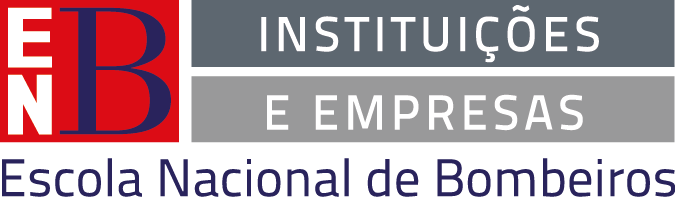 Formação Interempresas / ParticularesFormação Interempresas / ParticularesFicha de InscriçãoFicha de Inscrição     N.º_____/______     N.º_____/______DesignaçãoLocal realizaçãoPróxima dataXCurso de Primeiros Socorros (21h)Sintra18, 19 e 20 de abril de 2023Curso de Primeiros Socorros (21h)São João da Madeira14, 15 e 16 de junho de 2023Sensibilização em Combate a Incêndios e Evacuação de Edifícios (7h)Sintra20 de março de 2023Sensibilização em Combate a Incêndios e Evacuação de Edifícios (7h)S. João da Madeira09 de maio de 2023Curso de Combate a Incêndios e Evacuação de Edifícios para Equipas de Segunda Intervenção (21h)SintraA definir consoante nº de inscriçõesCurso de Combate a Incêndios e Evacuação de Edifícios para Equipas de Segunda Intervenção (21h)S. João da Madeira22, 23 e 24 de fevereiro de 2023Formação em SCIE para Delegados de Segurança (21h)Sintra28, 29 e 30 de março de 2023Formação em SCIE para Delegados de Segurança (21h)São João da Madeira29, 30 e 31 de maio de 2023Curso de formação na área específica de SCIE para Técnicos Municipais - 1.ª categoria de risco (48h)B-Learning(MS Teams / Sintra) A definir consoante nº de inscriçõesCurso de Formação na Área Específica de SCIE para Elementos dos Corpos de Bombeiros (90h)SintraA definir consoante nº de inscriçõesGestão de Operações (8h)Operações com Aparelho Respiratório Isolante de Circuito Aberto (ARICA) (16h) Curso avançado de extinção de incêndios em compartimentos (Flashover) (16h)Sintra A definir consoante nº de inscriçõesModalidade:Simples Simples Simples Modalidade:Com almoço(s)  Com almoço(s)  Com almoço(s)  Modalidade:Com alojamento, pequeno(s)-almoço(s) e almoço(s) Com alojamento, pequeno(s)-almoço(s) e almoço(s) Com alojamento, pequeno(s)-almoço(s) e almoço(s) Modalidade:Com alojamento, pequenos-almoços, almoços e jantares Com alojamento, pequenos-almoços, almoços e jantares Com alojamento, pequenos-almoços, almoços e jantares N.º de Inscrições:Total a pagar à ENB:    ,00€Obs.Nome:*Morada:*Cód. Postal:*Localidade:*Telefone / Tlm n.º*E-mail:*N.º Contribuinte:*Designação:*Morada:*Cód. Postal:*Localidade:*Telefone / Tlm n.º*E-mail:*N.º Contribuinte:*Denominação:Escola Nacional de BombeirosEscola Nacional de BombeirosEscola Nacional de BombeirosMoradaRua Dr. António Macieira, RanholasRua Dr. António Macieira, RanholasRua Dr. António Macieira, RanholasCód. Postal:2710-689 Sintra2710-689 Sintra2710-689 SintraContribuinte:503 657 190503 657 190503 657 190Telefone:219 239 048 ou 219 239 040E-mail:servicos@enb.ptBanco:Agência de Gestão da Tesouraria e da Dívida Pública - IGCP, E.P.E.Conta n.º:91120000672IBAN:PT50 0781 0112 9112 0000 6720 5BIC/Código Swift:IGCPPTPL* Li e aceito a Política de Privacidade da ENB (Política de Tratamento de Dados Pessoais)Ficha preenchida por:*Data: